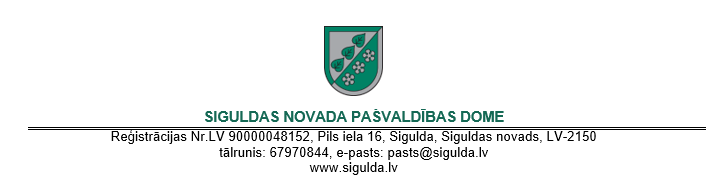 APSTIPRINĀTIar Siguldas novada pašvaldības domes2018.gada 29.novembra lēmumu(prot. Nr.16., 14.§)Pašvaldībai piederošā dzīvokļa īpašumaKrimuldas iela 3 – 2, Siguldā, Siguldas novadāotrās izsoles noteikumi1. Vispārīgie noteikumiŠie noteikumi paredz kārtību, kādā organizējama Siguldas novada pašvaldībai piederošā dzīvokļa īpašuma Krimuldas ielā 3-2, Siguldā, Siguldas novadā (2.pielikums) (turpmāk – Nekustamais īpašums), pārdošana izsolē.Nekustamais īpašums sastāv no dzīvokļa Nr.2 12,2 m2 platībā un kopīpašuma domājamām 122/6800 daļām no daudzdzīvokļu mājas, zemes (kadastra Nr.8015 001 0913).Izsoli rīko Siguldas novada pašvaldības īpašuma atsavināšanas un izsoles komisija (turpmāk – Komisija), ievērojot Publiskas personas mantas atsavināšanas likumu, Siguldas novada pašvaldības domes 2018.gada 14.jūnija lēmumu “Par pašvaldībai piederoša dzīvokļu īpašuma Krimuldas ielā 3-2, Siguldā, Siguldas novadā, atsavināšanu” (prot. Nr.9, 1.§), kā arī šos noteikumus. Komisija atbild par izsoles norisi un ar to saistīto lēmumu pieņemšanu.Izsoles sākotnējā pirkuma maksa par Nekustamo īpašumu ir 1112,00 EUR (viens tūkstotis viens simts divpadsmit euro nulle centi) bez pievienotā vērtības nodokļa (turpmāk - PVN).Novērtējot Nekustamo īpašumu –novērtēšanā ir ņemts vērā, ka lai gan juridiski novērtējuma objekts ir dzīvokļa īpašums, tomēr faktiski tā ir istaba ar ieeju no koplietošanas gaiteņa. Telpu grūti lietot atsevišķi, vislabāk to pievienots blakus esošajam dzīvoklim. Dzīvoklis ir bez labierīcībām, nav ūdensapgādes un kanalizācijas, ir krāsns, kas kurināma no blakus dzīvokļa.Viens izsoles solis tiek noteikts 50,00 EUR (piecdesmit euro) bez PVN.Nekustamā īpašuma pircēju nosaka atklātā mutiskā izsole ar augšupejošu soli. Izsoles dalībnieks, kurš piedāvās augstāko pirkuma maksu par Nekustamo īpašumu, tiks atzīts par izsoles uzvarētāju.Ar informāciju par izsoles noteikumiem var iepazīties:elektroniski Siguldas novada pašvaldības interneta mājas lapā: https://www.sigulda.lv/public/lat/pasvaldiba/izsoles_pazinojumi/izsoles/atsavinasana_nekustamais_ipasums/ ;izsoles noteikumu 18.punktā norādītajā adresē un laikos.Komisijas pienākumi:publicēt informāciju par izsoli;organizēt pretendentu reģistrāciju;reģistrētajiem pretendentiem izsniegt apliecību par reģistrāciju;nodrošināt izsoles procedūru;protokolēt izsoles gaitu.Komisijas locekļi un pašvaldības darbinieki, kuri piedalījušies izsoles noteikumu izstrādē, kā arī to ģimenes locekļi, nedrīkst būt izsoles dalībnieki, kā arī tieši vai netieši ieinteresēti izsoles iznākumā.Datu pārzinis ir Siguldas novada pašvaldība, reģistrācijas Nr.90000048152, juridiskā adrese: Pils iela 16, Sigulda, Siguldas novads, kas veic personas datu apstrādi ar nolūku organizēt tai piederošās mantas izsoli.Papildus informāciju par minēto personas datu apstrādi var iegūt Siguldas novada pašvaldības tīmekļa vietnes www.sigulda.lv sadaļā Pašvaldība / Privātuma politika, iepazīstoties ar Siguldas novada pašvaldības iekšējiem noteikumiem “Par Siguldas novada pašvaldības personas datu apstrādes privātuma politiku” vai klātienē Siguldas novada pašvaldības klientu apkalpošanas vietās.II. Izsoles dalībniekiPar izsoles dalībnieku var kļūtu juridiska vai fiziska persona, kura saskaņā ar spēkā esošajiem normatīvajiem aktiem un šiem noteikumiem ir tiesīga piedalīties izsolē un iegūt īpašumā Nekustamo īpašumu.Pirms izsoles pieteikuma iesniegšanas jāiemaksā dalības maksa 30,00 EUR (trīsdesmit euro) apmērā tajā skaitā PVN. Lai piedalītos izsolē, dalībniekiem jāiesniedz nodrošinājums 111,20 EUR apmērā bez PVN, ieskaitot to Siguldas novada pašvaldības bankas kontā LV15UNLA0027800130404, kas atvērts AS “SEB banka”, kods UNLALV2X, ar atzīmi “Par dalību Krimuldas ielas 2-3 otrajā izsolē” un ar atzīmi “Nodrošinājums Krimuldas ielas 3-2 otrajā izsolē”.Grāmatvedības attaisnojuma dokuments – rēķins par dalības maksu tiks sagatavots un nosūtīts elektroniski pēc pieprasījuma saņemšanas elektroniskajā pastā adresē: rekini@sigulda.lv, nosūtot šādu informāciju: dalībnieka nosaukums, reģistrācijas numurs, juridiskā adrese, elektroniskā pasta adrese rēķina nosūtīšanai un informācija par izsoli, ievērojot, ka elektroniski sagatavots rēķins ir derīgs bez paraksta saskaņā ar likuma „Par grāmatvedību” 7.1pantu un ja uz tā norādīta piezīme „Rēķins ir sagatavots elektroniski un ir derīgs bez paraksta”.Izsoles dalībnieki, kuri nav nosolījuši Nekustamo īpašumu, 10 (desmit) darba dienu laikā pēc izsoles iesniedz Siguldas novada pašvaldībai iesniegumus par nodrošinājuma atmaksāšanu. Nodrošinājums tiek atmaksāts 30 (trīsdesmit) kalendāro dienu laikā pēc iesnieguma par nodrošinājuma atmaksāšanu saņemšanas un izsoles rezultātu apstiprināšanas Siguldas novada pašvaldības domes sēdē, izņemot šajos noteikumos paredzētajos gadījumos, kad nodrošinājums netiek atmaksāts.Nekustamā īpašuma nosolītājam iemaksātais nodrošinājums tiek ieskaitīts Nekustamā īpašuma pirkuma maksā.III. Pieteikumu iesniegšanas un izsoles dalībnieku pieteikumu reģistrācijaIzsoles dalībnieku pieteikumu iesniegšana un to reģistrācija notiek Siguldas novada pašvaldības Teritorijas attīstības pārvaldes telpās Zinātnes ielā 7, Siguldas pagastā, Siguldas novadā, darba dienās 2018.gada 6.decembra līdz 2019.gada 2.janvārim līdz plkst.17:00, 203.kabinetā, Zinātnes ielā 7, Siguldas pagastā, Siguldas novadā. Uzziņas pa tālruni 62302159.Komisija nodrošina izsoles noteikumu izsniegšanu, dokumentu pieņemšanu un izsoles dalībnieku pieteikumu reģistrāciju atbilstoši šiem noteikumiem.Pieteikumu aizpilda saskaņā ar izsoles noteikumu 1.pielikumu. Pieteikumu paraksta izsoles dalībnieks vai tā pilnvarotā persona.Vienlaikus ar pieteikumu izsolei, juridiskā persona, kā arī personālsabiedrība iesniedz šādus dokumentus:apliecinātu spēkā esošu statūtu (līguma) norakstu vai izrakstu par pārvaldes institūciju (amatpersonu) kompetences apjomu un attiecīgās institūcijas lēmumu par nekustamā īpašuma iegādi standartizēta izziņa no Uzņēmumu reģistra reģistriem par aktuālo informāciju saskaņā ar Ministru kabineta 2014.gada 3.jūnija noteikumiem Nr.277 “Latvijas Republikas Uzņēmumu reģistra informācijas izsniegšanas noteikumi”;ja juridisko personu nepārstāv amatpersona ar paraksta tiesībām, juridiskās personas pārstāvis iesniedz pilnvaru, kas apliecina tiesības rīkoties juridiskas personas vārdā;kredītiestādes izdotu dokumentu par nodrošinājuma samaksu;kredītiestādes izdotu dokumentu par dalības maksas samaksu;apliecinājumu, ka izsoles dalībnieks iepazinies ar Nekustamā īpašuma pirkuma līgumu (3.pielikums) un piekrīt tā noteikumiem.Vienlaikus ar pieteikumu izsolei, fiziska persona iesniedz šādus dokumentus:pilnvaru, kas apliecina tiesības rīkoties fiziskas personas vārdā gadījumā, ja fizisko personu pārstāv cita persona;kredītiestādes izdotu dokumentu par nodrošinājuma samaksu, vai Siguldas novada pašvaldības kases kvīts par skaidras naudas iemaksu;kredītiestādes izdotu dokumentu par dalības maksas samaksu, vai Siguldas novada pašvaldības kases kvīts par skaidras naudas iemaksu;apliecinājumu, ka izsoles dalībnieks iepazinies ar Nekustamā īpašuma pirkuma līgumu (3.pielikums) un piekrīt tā noteikumiem.Izsoles dalībnieks netiek reģistrēts ja vēl nav iestājies vai ir jau beidzies termiņš izsoles dalībnieku reģistrācijai;ja nav iesniegti 20., 21. un 22.punktā minētie dokumenti.Reģistrācijai iesniegtie dokumenti un dalības maksa izsoles dalībniekiem netiek atdoti.Komisija nodrošina izsoles dalībnieku pieteikumu reģistrāciju, iekļaujot atsevišķā reģistrā personas, kuras izpildījušas visus izsoles dalībniekiem izvirzītos priekšnoteikumus. Katram izsoles dalībniekam pēc reģistrācijas tiek piešķirts kārtas numurs, izsniegta reģistrācijas apliecība un numurs.Nekustamā īpašuma apskate notiks 2018.gada 11.decembrī plkst.12:00, Nekustamā īpašuma apskatei jāpiesakās iepriekš līdz 2018.gada 7.decembrim plkst.14:00, informāciju par to nosūtot uz elektroniskā pasta adresi: sanda.balode@sigulda.lvKomisija ir tiesīga pārbaudīt izsoles dalībnieku sniegtās ziņas. Ja tiek atklāts, ka izsoles dalībnieks ir sniedzis nepatiesu un/vai nepilnīgu informāciju, tas tiek izslēgts no izsoles dalībnieku saraksta un tiek atzīta par spēku zaudējušu tam izsniegtā reģistrācijas apliecība, tādējādi viņš zaudē tiesības piedalīties izsolē, un viņam neatmaksā iemaksāto nodrošinājumu. Par reģistrācijas apliecības atzīšanu par spēku zaudējušu, ja izsoles dalībnieks ir sniedzis nepatiesas ziņas, pieteicējam tiek paziņots rakstveidā.Izsoles dalībnieks netiek pielaists izsolei, ja:tas ir sniedzis nepatiesu un/vai nepilnīgu informāciju;nav ievērojis izsoles noteikumu 11.punktā noteikto.IV Izsoles noriseIzsole notiks 2019.gada 4.janvārī plkst.11.00, Siguldas novada pašvaldības Siguldas pagasta Kultūras nama Deputātu zālē, Zinātnes ielā 7, Siguldas pagastā, Siguldas novadā.Izsole notiks Komisijas atklātā sēdē, kurā var piedalīties jebkurš interesents, netraucējot izsoles gaitu. Izsoles rezultāti tiek publiski paziņoti uzreiz pēc solīšanas pabeigšanas. Pirms izsoles sākuma izsoles dalībnieki vai to pilnvarotās personas izsoles telpā uzrāda pasi vai identifikācijas karti, pilnvarotās personas papildus uzrāda pilnvaru. Izsoles dalībnieks (pilnvarotais pārstāvis) paraksta rakstveida apliecinājumu par piekrišanu izsoles noteikumiem. Ja izsoles dalībnieks vai tā pilnvarotā persona izsoles telpā nevar uzrādīt pasi vai identifikācijas karti (pilnvarotā persona arī pilnvaru), tiek uzskatīts, ka izsoles dalībnieks nav ieradies uz izsoli.Izsoli vada un kārtību izsoles laikā nodrošina izsoles vadītājs.Pirms izsoles sākuma izsoles vadītājs pārliecinās par sarakstā iekļauto personu ierašanos, pārbauda reģistrācijas apliecības. Izsoles vadītājs paziņo par izsoles atklāšanu un īsi paskaidro izsoles noteikumus, atbild uz izsoles dalībnieku jautājumiem, ja tādi ir.Izsolei tiek pielaisti tikai tie izsoles dalībnieki, kas izpildījuši izsoles noteikumus.Gadījumā, ja kāds no izsoles dalībniekiem nav ieradies uz izsoli šo noteikumu 29.punktā minētajā vietā un laikā, uzskatāms, ka izsoles dalībnieks ir atteicies no dalības izsolē un tam neatmaksā samaksāto nodrošinājumu. Ja uz izsoli 15 (piecpadsmit) minūšu laikā pēc izsoles sākuma neierodas neviens no reģistrētajiem izsoles dalībniekiem, izsole tiek atzīta par nenotikušu.Izsoles vadītājs paziņo Nekustamā īpašuma sākumcenu, kā arī nosauc izsoles soli.Ja uz Nekustamā īpašuma īpašumtiesībām pretendē tikai viens izsoles dalībnieks, šis izsoles dalībnieks iegūst Nekustamā īpašuma tiesības par summu, ko veido izsoles sākumacena, kas pārsolīta vismaz par vienu izsoles soli. Izsoles dalībnieks solīšanas procesā paceļ savu numuru. Solīšana notiek pa vienam izsoles solim.Solīšanas laikā izsoles vadītājs atkārto piedāvāto Nekustamā īpašuma maksu. Ja neviens no solītājiem nepiedāvā augstāku Nekustamā īpašuma maksu, izsoles vadītājs trīs reizes atkārto pēdējo piedāvāto augstāko Nekustamā īpašuma maksu un fiksē to. Izsolei pilnvaroto pārstāvju darbības izsolē ir saistošas izsoles dalībniekam. Izsoles pilnvaroto pārstāvju atsaukšana vai aizstāšana ar citu izsoles pilnvaroto pārstāvi stājas spēkā ar brīdi, kad tiek iesniegts attiecīgs pārstāvja atsaukšanas vai aizstāšanas dokuments.Izsoles dalībnieki pēc nosolīšanas nekavējoties ar savu parakstu apliecina norādītās Nekustamā īpašuma maksas atbilstību nosolītajai Nekustamā īpašuma maksai izsoles protokola pielikumā. Ja tas netiek izdarīts, uzskatāms, ka nosolītājs atteicies no Nekustamā īpašuma pirkuma tiesībām, tas tiek svītrots no izsoles dalībnieku saraksta un tam netiek atgriezts iemaksātais nodrošinājums.Komisijas pārstāvis protokolē izsoles gaitu. Izsoles protokolam kā pielikumu pievieno izsoles dalībnieku sarakstu.V. Pirkuma maksa un samaksas kārtībaPiedāvātā augstākā Nekustamā īpašuma maksa pilnā apmērā jāsamaksā par nosolīto Nekustamo īpašumu vienas nedēļas laikā no izsoles dienas. Samaksā par Nekustamo īpašumu tiek iekļauts samaksātais nodrošinājums (izsoles noteikumu 15.punkts).Nosolītājs 30 (trīsdesmit) kalendāro dienu laikā pēc izsoles rezultātu apstiprināšanas paraksta pirkuma līgumu, un tiek nodots Nekustamais īpašums.Ja nosolītājs 43.punktā noteiktajā termiņā nav samaksājis nosolīto cenu, komisija informē pircēju, kurš nosolījis nākamo augstāko cenu, kuram 7 (septiņu) dienu laikā no paziņojuma saņemšanas dienas jāpaziņo izsoles rīkotājam par Nekustamā īpašuma pirkšanu un jāsamaksā nosolītā augstākā cena.VI. Izsoles rezultāti apstiprināšana,izsoles atzīšana par nesekmīgu vai spēkā neesošuKomisija apstiprina izsoles protokolu 7 (septiņu) darba dienu laikā pēc izsoles.Izsoles rezultātus apstiprina Siguldas novada pašvaldības domes kārtējā sēdē pēc pirkuma maksas samaksas, kas veikta noteikumos paredzētajā kārtībā.Izsole atzīstama par nenotikšu, ja:saskaņā ar izsoles noteikumu 35.punktu;nosolītājs ir tāda persona, kura nevar slēgt darījumus vai kurai nebija tiesību piedalīties izsolē;noteiktajos termiņos nav reģistrējies neviens izsoles dalībnieks;izsoles dalībnieks, kurš nosolījis augstāko cenu, noteiktajā laikā nav samaksājis noteikto cenu vai samaksājis daļēji.Ja notiek atkārtota izsole, tad izsoles dalībnieks, kurš nav izpildījis izsoles noteikumus, nākamajā izsolē netiek reģistrēts.Lēmumu par izsoles atzīšanu par nenotikušu pieņem Siguldas novada pašvaldības dome kārtējā sēdē un nedēļas laikā no lēmuma pieņemšanas dienas paziņo par to reģistrētajiem izsoles dalībniekiem un ieliek paziņojumu www.sigulda.lv.Izsoles dalībniekiem ir tiesības iesniegt sūdzības Siguldas novada pašvaldības domes priekšsēdētājam par Siguldas novada pašvaldības īpašuma atsavināšanas un izsoles komisijas veiktajām darbībām 5 (piecu) dienu laikā no izsoles dienas. Pielikumā:1. Pieteikums;2. Nekustamā īpašuma apraksts;3. Nekustamā īpašuma pirkuma līguma projekts.Priekšsēdētājs		              	   (personiskais paraksts)		U.Mitrevics1.pielikumsPašvaldībai piederošā dzīvokļa īpašumaKrimuldas iela 3 – 2, Siguldā, Siguldas novadāotrās izsoles noteikumiemSiguldas novada pašvaldībasīpašuma atsavināšanas un izsoles komisijaiPils ielā 16, SiguldāSiguldas novadā, LV-2150PIETEIKUMS dalībai izsolēDalībnieks:nosaukums/ vārds, uzvārds**	_____________________________________    ,vienotais reģ. Nr.*/ personas kods**_________________________________  ,juridiskā adrese*/ deklarētā dzīvesvietas adrese **_____________________   ,kontakttālruņa Nr.       	_______________________________________,elektroniskā pasta adrese	_______________________________________,bankas rekvizīti		_______________________________________,persona, kura ir tiesīga pārstāvētDalībnieku * vai  pilnvarotā persona	_______________________________________.Ar šī pieteikuma iesniegšanu    ________________________(Dalībnieka nosaukums*/vārds, uzvārds**) piesaka savu dalību pašvaldības nekustamā īpašuma –_______________________ izsolei ar augšupejošu soli .Apliecinu, ka:man ir skaidras un saprotamas tiesības un pienākumi, kas ir noteikti izsoles noteikumos un normatīvajos aktos;esmu iepazinies ar izsoles noteikumu, tai skaitā visu tā pielikumu, saturu, atzīstu to par pareizu, saprotamu un atbilstošu;man ir skaidras un saprotamas noteikumos noteiktās prasības piedāvājuma sagatavošanai, līguma priekšmets;visas izsoles pieteikumā un pievienotajos dokumentos sniegtās ziņas par pretendentu un tā ir patiesas;neesmu ieinteresēts citu dalībnieku šai izsolei iesniegtajos piedāvājumos;izsoles noteikumos minētie ierobežojumu uz dalībnieku neattiecas.Pielikumā: 1.2.3....________________________________________________________________(paraksts, atšifrējums)					                     datumsDatu pārzinis ir Siguldas novada pašvaldība, reģistrācijas Nr. 90000048152, juridiskā adrese: Pils iela 16, Sigulda, Siguldas novads, kas veic personas datu apstrādi ar nolūku organizēt kustamā un nekustamā īpašuma izsoles.Papildus informāciju par minēto personas datu apstrādi var iegūt Siguldas novada pašvaldības tīmekļa vietnes www.sigulda.lv sadaļā Pašvaldība / Privātuma politika, iepazīstoties ar Siguldas novada pašvaldības iekšējiem noteikumiem “Par Siguldas novada pašvaldības personas datu apstrādes privātuma politiku” vai klātienē Siguldas novada pašvaldības klientu apkalpošanas vietās.3.pielikumsPašvaldībai piederošā dzīvokļa īpašumaKrimuldas iela 3 – 2, Siguldā, Siguldas novadāotrās izsoles noteikumiemPIRKUMA LĪGUMS Nr._______Siguldā				                        	       2019.gada __.___________Siguldas novada pašvaldība, reģ. Nr. 90000048152, juridiskā adrese Pils iela 16, Sigulda, tās ______________________ personā, kura/-š rīkojas pamatojoties uz Siguldas novada pašvaldības domes 2017.gada 10.augusta saistošajiem noteikumiem Nr.20 „Siguldas novada pašvaldības nolikums” (prot.Nr.14 §1), turpmāk tekstā kā PĀRDEVĒJS, no vienas puses, un ____________________, reģ. Nr. _____________, juridiskā adrese___________________, tās _________________ personā, kurš/-a sabiedrības vārdā rīkojas pamatojoties uz _______________, vai fiziskai personai____________________, personas kods: _____________, adrese___________________,turpmāk tekstā kā PIRCĒJS, no otras pusespamatojoties uz likumu „Par pašvaldībām” 14.panta pirmās daļas 2.punktu un 21.panta pirmās daļas 17.punktu, Publiskas personas mantas atsavināšanas likuma 3.panta pirmās daļas 1.punktu, otro daļu, 4.panta pirmo daļu, 5.panta pirmo daļu, 8.panta otro daļu, saskaņā ar Siguldas novada pašvaldības domes 2017.gada 9.novembra lēmumu (prot. Nr.19.,§14.) „Par pašvaldībai piederošā dzīvokļa īpašuma “Jaunsētas”-3, Siguldas pagastā, Siguldas novadā atsavināšanu”, Siguldas novada pašvaldības domes 201__.gada ____.___________ lēmumu (prot. Nr.__,§___) „__________________” un Siguldas novada pašvaldības domes 201__.gada __.______ lēmumu “__________________________________” (prot. Nr.__,§__), turpmāk abi kopā līguma tekstā saukti par LĪDZĒJIEM, noslēdza šo  par sekojošo:LĪGUMA PRIEKŠMETS PĀRDEVĒJS pārdod un PIRCĒJS pērk dzīvokļa īpašumu kadastra Nr.8015 900 2712, kas sastāv no dzīvokļa Nr.2 un kopīpašuma domājamo 122/6800 daļu no daudzdzīvokļu mājas, zemes (kadastra Nr.8015 001 0913), Krimuldas ielā 3-2, Siguldā, Siguldas novadā, turpmāk tekstā – Nekustamais īpašums.NEKUSTAMĀ ĪPAŠUMA PIEDERĪBA, APGRŪTINĀJUMI UN APROBEŽOJUMI Nekustamais īpašums pieder PĀRDEVĒJAM uz īpašuma tiesību pamata.PĀRDEVĒJA īpašuma tiesība nostiprināta Rīgas rajona tiesas zemesgrāmatu nodaļas Siguldas pagasta zemesgrāmatas nodalījuma ierakstu Nr.1415-2.NEKUSTAMĀ ĪPAŠUMA PIRKUMA MAKSA Saskaņā ar 2018.gada __. ________ izsoles rezultātiem Nekustamais īpašums tiek pārdotas par pirkuma maksu ____________ EUR (________________), pirkuma maksā tiek iekļauts samaksātais izsoles nodrošinājums ________ EUR (__________________).Pircējs 2018.gada ___.___________ ir veicis samaksu par Nekustamo īpašumu pilnā apmērā, ieskaitot pirkuma maksu Siguldas novada pašvaldības budžeta kontā LV 15 UNLA 0027 8001 3040 4,  kas atvērts AS „SEB banka”.LĪDZĒJI apliecina, ka pirkuma maksa ir Nekustamā īpašuma faktiskajai vērtībai atbilstoša un viņi apņemas necelt nekāda veida mantiska rakstura pretenzijas viens pret otru pārmērīgu zaudējumu dēļ.LĪDZĒJU APLIECINĀJUMIPĀRDEVĒJS apliecina, ka:līdz Līguma noslēgšanai Nekustamais īpašums nav nevienam citam atsavināts vai apgrūtināts ar lietu vai saistību tiesībām, izņemot tām, kas minētas līguma 2.3.apakšpunktā.ar citām fiziskām un/vai juridiskām personām par Nekustamo īpašumu nav noslēgti atsavinājuma un lietošanas līgumi, priekšlīgumi, vienošanās vai rokasnaudas līgumi;par Nekustamo īpašumu līdz tā nodošanai PIRCĒJA lietošanā un apsaimniekošanā nav nodokļa maksājumu un jebkādu cita veida parādsaistību; par Nekustamo īpašumu nav strīds tiesā;PĀRDEVĒJS apņemas: aizsargāt PIRCĒJU no trešo personu prasībām attiecībā uz pārdoto Nekustamo īpašumu un zaudējumiem no šādām prasībām, ja tās radīsies pēc Līguma noslēgšanas un ja šo prasību cēlonis būs PĀRDEVĒJA darbība vai bezdarbība;nodrošināt PIRCĒJAM iespēju ar šī Līguma noslēgšanas brīdi netraucēti lietot Nekustamo īpašumu pēc saviem ieskatiem, ievērojot normatīvo aktu prasības.PIRCĒJS apliecina, ka:ir iepazinies ar visiem Nekustamā īpašuma zemesgrāmatas nodalījuma ierakstiem, tie viņam ir zināmi un saprotami;ir informēts, ka Nekustamais īpašums faktiski sastāv no istabas bez labierīcībām. Nekustamajam īpašumam nav ūdensapgādes un kanalizācijas.necelt pret PĀRDEVĒJU prasības vai pretenzijas pārmērīgu zaudējumu dēļ.PIRCĒJS apņemas:ievērot Siguldas novada pašvaldības domes lēmumus un Nekustamā īpašuma atsavināšanas noteikumus, novērst pārkāpumu rašanos vai tā sekas un atlīdzināt PĀRDEVĒJAM radītos zaudējumus;nekustamā īpašuma nodokli par Nekustamo īpašumu maksā ar nākamo mēnesi no Līguma noslēgšanas dienas;PIRCĒJS apņemas, ka:tiesības uz Nekustamo īpašumu reģistrēs Zemesgrāmatā divu mēnešu laikā pēc Līguma 3.1.apakšpunktā minēto maksājuma saistību izpildes;necelt pret PĀRDEVĒJU prasības vai pretenzijas pārmērīgu zaudējumu dēļ.LĪDZĒJU TIESĪBAS UN PIENĀKUMINekustamais īpašums ar līguma noslēgšanas un Nekustamā īpašuma pieņemšanas - nodošanas akta parakstīšanas dienu tiek nodots PIRCĒJA valdījumā, lietošanā un apsaimniekošanā ar visām tiesībām un pienākumiem, kādi tiek noteikti spēkā esošajos normatīvajos aktos. Ar Nekustamā īpašuma nodošanu valdījumā, lietošanā un apsaimniekošanā LĪDZĒJU starpā norobežojas visi izdevumi un ienākumi par Nekustamo īpašumu.PĀRDEVĒJS pēc Līguma noslēgšanas nodod PIRCĒJAM visus ar Nekustamo īpašumu saistītos un īpašuma tiesības apliecinošos dokumentus.Pārdevējs ne vēlāk kā 10 (desmit) dienu laikā no līguma noslēgšanas dienas vienpersoniski paraksta un nodod PIRCĒJAM nostiprinājuma lūgumu par PIRCĒJA īpašuma tiesību nostiprināšanu uz Nekustamo īpašumu.PĀRDEVĒJS pilnvaro PIRCĒJU vienpersoniski nokārtot visas turpmākās formalitātes, kas saistītas ar PIRCĒJA īpašuma tiesību nostiprināšanu Zemesgrāmatā, šajā sakarā pārstāv LĪDZĒJUS valsts un pašvaldību iestādēs, ieskatot Valsts zemes dienestā un tās institūcijās, Rīgas rajona tiesas Zemesgrāmatu nodaļā, attiecībās ar fiziskām un/vai juridiskām personām, un jebkur citur, kur tas būs nepieciešams, ar tiesībām pieprasīt, saņemt, parakstīt un iesniegt visus nepieciešamos dokumentus, veikt visus maksājumus, saņemt Zemesgrāmatu apliecību.Īpašuma tiesības uz Nekustamo īpašumu pāriet Pircējam ar brīdi, kad Pircējs īpašuma tiesības nostiprinājis Zemesgrāmatā.CITI NOTEIKUMILīgums stājas spēkā ar tā parakstīšanas brīdi un ir spēkā līdz pilnīgai un pienācīgai tajā noteikto saistību izpildīšanai. Pārdevējs pilnvaro Siguldas novada pašvaldības Īpašumu nodaļas nekustamo īpašumu speciālisti Guntu Mūrmani (tālr. 67800957, e-pasts: gunta.murmane@sigulda.lv) Pārdevēja vārdā risināt visus ar Nekustamā īpašuma nodošanu saistītos jautājumus, kā arī parakstīt nekustamā īpašuma pieņemšanas – nodošanas aktus.Līgumā sniegtās garantijas nav pakļautas jebkādam termiņam un ir saistošas LĪDZĒJIEM un viņu mantiniekiem.Jebkādi līguma grozījumi, dokumenti, kas attiecas uz tā juridisko spēku, saturu vai statusu, pēc to parakstīšanas no abiem LĪDZĒJIEM, kļūst par līguma neatņemamu sastāvdaļuVisi strīdi, kas radušies starp Pusēm šā Līguma izpildes laikā, tiek risināti sarunu ceļā. Gadījumā, ja neizdodas savstarpēji vienoties, strīds tiek risināts Latvijas Republikas tiesās.Jautājumi, kas nav regulēti līgumā tiek risināti saskaņā ar Latvijas Civillikuma noteikumiem un citiem normatīvajiem aktiem, kas attiecināmi uz LĪDZĒJU starpā nodibinātajām saistībām.Jebkāda korespondence (t.sk. vēstule, paziņojums, iesniegums, lūgums, pretenzijas, u.t.t.), ko viens LĪDZĒJS nodod otram LĪDZĒJAM līguma izpildīšanas sakarā, ir atzīstama par pienācīgi nodotu un saņemtu, ja tā ir nosūtīta pēc līgumā norādītās puses adreses ar ierakstīto vēstuli, notariālo paziņojumu (t.sk. ar paziņojumu par saņemšanu), vai personīgi nodots līgumā norādītai otrai pusei vai tās pārstāvim.Visus izdevumus par nostiprinājuma lūguma notariālu apliecināšanu un PIRCĒJA īpašuma tiesību nostiprināšanu zemesgrāmatā sedz PIRCĒJS.Līgums sastādīts 3 (trīs) eksemplāros, katrs uz 3 (trijām) lapām, no kuriem 1 (viens) eksemplārs glabājas pie PĀRDEVĒJA, 1 (viens) eksemplārs pie PIRCĒJA un 1 (viens) eksemplārs tiek iesniegts Rīgas rajona tiesas Zemesgrāmatu nodaļai.Visiem līguma eksemplāriem ir vienāds juridisks spēks. Līguma punktu nosaukumi ir lietoti tikai ērtākai līguma pārskatāmībai un tie nevar tikt izmantoti līguma tulkošanai vai interpretācijai.LĪDZĒJI sasvstarpēji apstiprina, ka saprot valodu, kādā sastādīts līgums, saprot līguma saturu un nozīmi, apzinās līguma sekas, līgums atbilst viņu gribai, par ko parakstās šādā veidā:Pārdevējs:Siguldas novada pašvaldībareģ.Nr.90000048152Pils iela 16, SiguldaSiguldas novads, LV-2150konts: LV15UNLA0027800130404AS „SEB Banka”Pircējs:___________________________________________________________